Дети учатся жить у жизни.(памятка взрослому)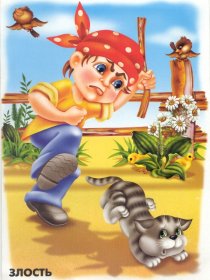 Если ребенок живет во вражде, он учится агрессивности.Если ребенка постоянно критикуют, он учится ненавидеть.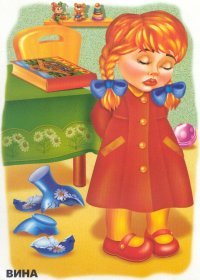 Если ребенок растет в упреках, он учится жить с чувством вины.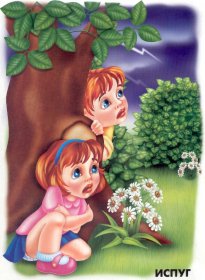 Если ребенка высмеивать, он становится замкнутым.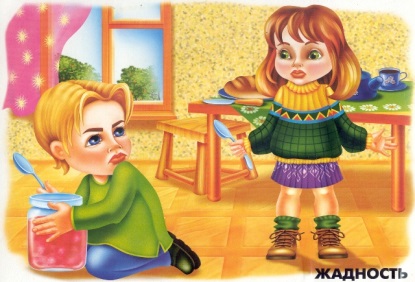  Если ребенок растет в терпимости, он учится понимать других.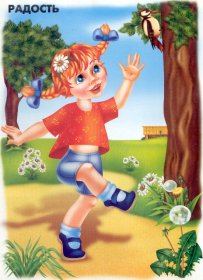 Если ребенка подбадривают, он учится верить в себя.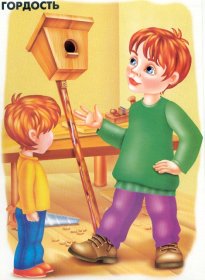 Если ребенка поддерживают, он учится ценить себя.Если ребенок живет в безопасности, он учится верить в людей.Если ребенка хвалят, он учится быть благодарным.Если ребенок растет в честности, он учится быть справедливым.